Paroisse  SAINT-JEAN-BAPTISTE-DE-l’AVIÈRE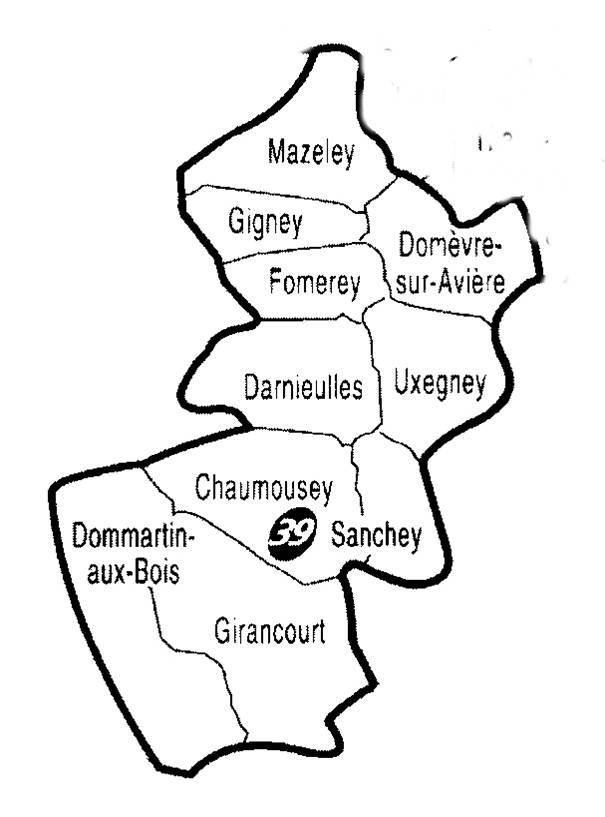 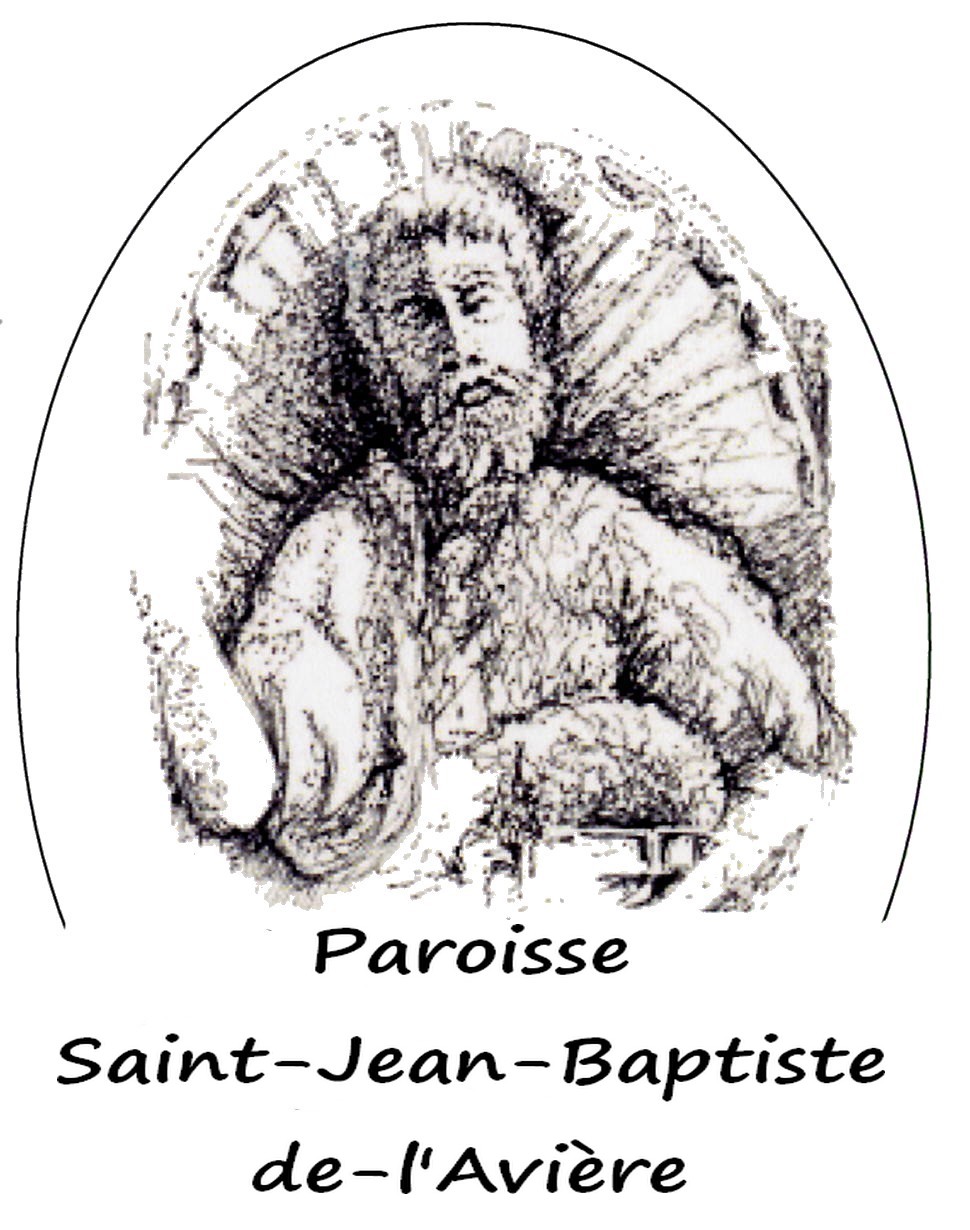 93 route de Mirecourt  88390 – DARNIEULLESTél. : 03.29.38.34.25Courriel : p.aviere@catholique88.frhttps://www.catholique88.fr/paroisse.darnieullesFacebook :  paroisse de Darnieulles Messes et intentions pour le mois de FÉVRIER 2019Vendredi 1er Février  – 18 H.00 – CHAUMOUSEYPrésentation du Seigneur au Temple-M. l’Abbé René LAMBOLEZDimanche 3 Février  – 10 H.30 – GIRANCOURT4ème dimanche du temps ordinaireDimanche 10 Février  – 10 H.30 – MAZELEY5ème dimanche du temps ordinaire- Quarantaine Gaston RACAT- Messe anniversaire pour André TROMPETTE, son épouse Monique et les défunts de la famille- André et Angèle DUGRAVOT et leur fils Gérard- Pierre et Marguerite DUGRAVOTDimanche 17 Février - 10 H.30 – DOMEVRE S/AVIÈRE6ème dimanche du temps ordinaire- 15ème anniversaire Marie RETOURNARD et les défunts de la familleDimanche 24 Février  - 10 H.30 – UXEGNEY- 22ème anniversaire Georges HEILMANN, pour ses parents et Lucette- Gérard FREUDENBERGERMesses du mois  de MARS  2019 : 3    Mars 2019	:	10 H.30 à CHAUMOUSEY – 8ème dimanche du temps ordinaire6     Mars 2019	:	18 H.00  à  DARNIEULLES – Mercredi des Cendres 	   10     Mars 2019	:	10 H.30 à DOMMARTIN-AUX-BOIS – 1er dimanche de Carême   17     Mars 2019	:	10 H.30 à GIGNEY – 2ème dimanche de Carême   24     Mars 2019	:	10 H.30 à GIRANCOURT – 3ème dimanche de Carême   31     Mars 2019	:	10 H.30 à MAZELEY – 4ème dimanche de CarêmeAGENDA PAROISSIALMercredi 30 Janvier : Salle polyvalente de DARNIEULLES – 20 H.30 – Assemblée générale de Ste FLEURVendredi 1er Février : Eglise de CHAUMOUSEY – 18 H.00 – Fête de la Présentation du Seigneur au Temple –Bénédiction des chandelles, suivi de l’apéritif crêpes-cidreDimanche 3 Février : Ordination épiscopale de Monseigneur Jean-Pierre VUILLEMIN à 15 heures en la cathédrale St-Etienne de METZ.Bus assurés par la paroisse St-Goëry à EPINAL.Si vous êtes intéressés, téléphonez au secrétariat à EPINAL au n° 03.29.82.36.89INFORMATIONSRAPPEL :Pour les demandes de BAPTÊME, contacter :  Jacques SCHMIDT : 03.29.38.88.64 ou Sabrina VILLEMIN : 06.21.31.43.44 ou Véronique LECHNER : 03.29.66.88.91 ou Louis TOUZET : 03.29.31.03.88Pour les demandes de MARIAGE, contacter :Sylvie et Guy MULLER : 03.29.38.37.45 ou Blandine et Gilbert POIROT : 03.72.34.60.60ou Anne-Laure et André BRABLE : 09.52.11.43.41ou Albéric et Aurélie TOUSSAINT : 06.61.90.68.52ou Monique SCHUSTER : 03.29.66.87.84Pour les FUNERAILLES, contacter :Régine DUGRAVOT : 03.29.38.32.82ou Nicole COLIN : 03.29.66.85.78ou Agnès RAJOIE : 03.29.38.32.83ou Annie ETIENNE : 03.29.66.87.16ou Marie-Reine VOIRY : 03.29.38.31.96ou Marie-Thérèse BERNARDIN : 06.79.55.70.39ou Josette TOGNOLI : 03.29.38.38.14ou, dans tous les cas, à la cure de DARNIEULLES : 03.29.38.34.25Les personnes qui désirent faire célébrer des messes dans une des églises de la paroisse, sont invitées à le signaler à la paroisse (dans la quête du dimanche, dans la boîte aux lettres du presbytère, ou à un membre du conseil paroissial) le plus tôt possible si elles désirent qu’elles soient publiées.La messe n'a pas de prix. Toutefois, la conférence des évêques de France propose un montant conseillé pour les offrandes de messe :Pour une messe, l'offrande s'élève actuellement à 17 €.Pour une célébration de mariage ou d’enterrement : 160 € avec la décomposition suivante :Part du prêtre : 17 €Part de la paroisse : 103 €Part du diocèse : 40 €DERNIERE  FEUILLE D’ANNONCES SOUS CETTE FORME,LES PROCHAINES SERONT INTEGREES AU NOUVEAU BULLETIN PAROISSIAL.